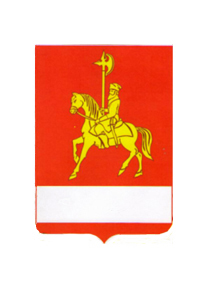 КРАСНОЯРСКИЙ КРАЙ    КАРАТУЗСКИЙ РАЙОНОКРУЖНАЯ ИЗБИРАТЕЛЬНАЯ КОМИССИЯ ПО ВЫБОРАМ ДЕПУТАТОВ КАРАТУЗСКОГО РАЙОННОГО СОВЕТА ДЕПУТАТОВ ПЯТОГО СОЗЫВАРЕШЕНИЕ04.08.2015 г.                					                               с. Каратузское          						                        №  50/7О регистрации доверительного лицаВ соответствии с пунктом 4 статьи 31 Закона Красноярского края «О выборах в органы местного самоуправления в Красноярском крае», пунктом 1 статьи 43 Федерального закона «Об основных гарантиях избирательных прав и права на участие в референдуме граждан Российской Федерации», окружная избирательная комиссия по выборам депутатов Каратузского районного Совета депутатов пятого созыва РЕШИЛА:Зарегистрировать список доверенных лиц кандидата в депутаты Каратузского районного Совета депутатов пятого созыва Трубинова Эдуарда Валерьевича, выдвинутого по одномандатному избирательному округу № 10 «04» августа 2015 года в 16 часов 45 минут (список прилагается).Настоящее решение опубликовать в периодическом печатном издании «Вести Муниципального образования «Каратузский район» и на официальном сайте администрации Каратузского района: http://www.karatuzraion.ru/.Председатель окружнойизбирательной комиссии							Т.В.КирпичниковаСекретарь окружной избирательной комиссии							А.В. ДермерПриложение  к решению избирательной комиссиимуниципального образования «Каратузский район» от  04.08.2015 года  № 50/7СПИСОКдоверенных лиц кандидата в депутаты в депутаты Каратузского районного Совета депутатов пятого созыва Трубинова Эдуарда Валерьевичавыдвинутого по одномандатному избирательному округу № 10КРАСНОЯРСКИЙ КРАЙ    КАРАТУЗСКИЙ РАЙОНОКРУЖНАЯ ИЗБИРАТЕЛЬНАЯ КОМИССИЯ ПО ВЫБОРАМ ДЕПУТАТОВ КАРАТУЗСКОГО РАЙОННОГО СОВЕТА ДЕПУТАТОВ ПЯТОГО СОЗЫВАРЕШЕНИЕ04.08.2015 г.                       					                              с. Каратузское                    					                       №  51/7О назначении членов избирательной комиссии с правом совещательного голосаВ соответствии с пунктом 20 статьи 29 Федерального закона «Об основных гарантиях избирательных прав и права на участие в референдуме граждан Российской Федерации», окружная избирательная комиссия по выборам депутатов Каратузского районного Совета депутатов пятого созыва РЕШИЛА:Назначить членом окружной избирательной комиссии по выборам депутатов Каратузского районного Совета депутатов пятого созыва с правом совещательного голоса:Попкова Александра Ивановича, дата рождения 20 мая 1982 года, основное место работы, должность: МБОУ «Каратузская СОШ», учитель ОБЖ, место жительства: Красноярский край, Каратузский район, с. Каратузское, ул. Карбышева, д.4, кв.1.Дееву Елену Валерьевну, дата рождения 02 ноября 1991 года, основное место работы, должность: муниципальное бюджетное учреждение по обеспечению жизнедеятельности образовательных учреждений района, юристконсульт, место жительства: Красноярский край, Каратузский район, с. Качулька, ул. Мира, д.76, кв.2.Настоящее решение опубликовать в периодическом печатном издании «Вести Муниципального образования «Каратузский район» и на официальном сайте администрации Каратузского района: http://www.karatuzraion.ru/.Председатель окружнойизбирательной комиссии							Т.В.КирпичниковаСекретарь окружной избирательной комиссии							А.В. ДермерКРАСНОЯРСКИЙ КРАЙ    КАРАТУЗСКИЙ РАЙОНОКРУЖНАЯ ИЗБИРАТЕЛЬНАЯ КОМИССИЯ ПО ВЫБОРАМ ДЕПУТАТОВ КАРАТУЗСКОГО РАЙОННОГО СОВЕТА ДЕПУТАТОВ ПЯТОГО СОЗЫВАРЕШЕНИЕ04.08.2015 г.                                                  с. Каратузское                                                           №  52/7О регистрации кандидата в депутаты Каратузского районного Совета депутатов по одномандатному избирательному округу № 9, выдвинутого Красноярским региональным отделением Всероссийской политической партии «ЕДИНАЯ РОССИЯ» Проверив соблюдение требований Закона Красноярского края «О выборах в органы местного самоуправления в Красноярском крае» при выдвижении кандидата Красноярским региональным отделением Всероссийской политической партии «ЕДИНАЯ РОССИЯ», представлении сведений о кандидате в депутаты Каратузского районного Совета депутатов по одномандатному избирательному округу № 9, в соответствии со статьей 14, пунктами 19, 20 статьи 29 Закона Красноярского края «О выборах в органы местного самоуправления в Красноярском крае», окружная избирательная комиссия по выборам депутатов Каратузского районного Совета депутатов пятого созыва РЕШИЛА:Зарегистрировать Симбиреву Римму Ивановну, дата рождения 21 января 1958 года, место работы, занимаемая должность: Краевое государственное бюджетное учреждение здравоохранения «Каратузская районная больница», врач-участковый педиатр, место жительства: Красноярский край, Каратузский район, с. Моторское, ул. Пушкина, д. 14, кв.1, выдвинутую Красноярским региональным отделением Всероссийской политической партии «ЕДИНАЯ РОССИЯ», кандидатом в депутаты Каратузского районного Совета депутатов по одномандатному избирательному округу № 9 «04» августа 2015 года в 17 часов 00 минут.Выдать зарегистрированному кандидату удостоверение установленного образца.Настоящее решение опубликовать в периодическом печатном издании «Вести Муниципального образования «Каратузский район» и на официальном сайте администрации Каратузского района: http://www.karatuzraion.ru/.Председатель окружнойизбирательной комиссии				Т.В.КирпичниковаСекретарь окружной избирательной комиссии				А.В. ДермерКРАСНОЯРСКИЙ КРАЙ    КАРАТУЗСКИЙ РАЙОНОКРУЖНАЯ ИЗБИРАТЕЛЬНАЯ КОМИССИЯ ПО ВЫБОРАМ ДЕПУТАТОВ КАРАТУЗСКОГО РАЙОННОГО СОВЕТА ДЕПУТАТОВ ПЯТОГО СОЗЫВАРЕШЕНИЕ04.08.2015 г.                                                   с. Каратузское                                                            №  53/7О регистрации кандидата в депутаты Каратузского районного Совета депутатов по одномандатному избирательному округу № 2, выдвинутого в порядке самовыдвиженияПроверив соблюдение требований Закона Красноярского края «О выборах в органы местного самоуправления в Красноярском крае» при выдвижении кандидата в порядке самовыдвижения, представлении сведений о кандидате в депутаты Каратузского районного Совета депутатов по одномандатному избирательному округу № 2, в соответствии со статьей 14, пунктами 19, 20 статьи 29 Закона Красноярского края «О выборах в органы местного самоуправления в Красноярском крае», окружная избирательная комиссия по выборам депутатов Каратузского районного Совета депутатов пятого созыва РЕШИЛА:Зарегистрировать Бектяшкина Константина Викторовича, дата рождения 16 августа 1978 года, место работы, занимаемая должность: муниципальное бюджетное учреждение по обеспечению жизнедеятельности образовательных учреждений района, руководитель, место жительства: Красноярский край, Каратузский район, с. Каратузское, ул. Черкасова, д. 15, кВ. 1, выдвинутого в порядке самовыдвижения, кандидатом в депутаты Каратузского районного Совета депутатов по одномандатному избирательному округу № 2 «04» августа 2015 года в 17 часов 05 минут.Выдать зарегистрированному кандидату удостоверение установленного образца.Настоящее решение опубликовать в периодическом печатном издании «Вести Муниципального образования «Каратузский район» и на официальном сайте администрации Каратузского района: http://www.karatuzraion.ru/.Председатель окружнойизбирательной комиссии				Т.В.КирпичниковаСекретарь окружной избирательной комиссии				А.В. ДермерКРАСНОЯРСКИЙ КРАЙ    КАРАТУЗСКИЙ РАЙОНОКРУЖНАЯ ИЗБИРАТЕЛЬНАЯ КОМИССИЯ ПО ВЫБОРАМ ДЕПУТАТОВ КАРАТУЗСКОГО РАЙОННОГО СОВЕТА ДЕПУТАТОВ ПЯТОГО СОЗЫВАРЕШЕНИЕ04.08.2015 г.                                                    с. Каратузское                                                            №  54/7О регистрации кандидата в депутаты Каратузского районного Совета депутатов по одномандатному избирательному округу № 1, выдвинутого в порядке самовыдвижения	Проверив соблюдение требований Закона Красноярского края «О выборах в органы местного самоуправления в Красноярском крае» при выдвижении кандидата в порядке самовыдвижения, представлении сведений о кандидате в депутаты Каратузского районного Совета депутатов по одномандатному избирательному округу № 1, в соответствии со статьей 14, пунктами 19, 20 статьи 29 Закона Красноярского края «О выборах в органы местного самоуправления в Красноярском крае», окружная избирательная комиссия по выборам депутатов Каратузского районного Совета депутатов пятого созыва РЕШИЛА:Зарегистрировать Русанову Веру Николаевну, дата рождения 20 апреля 1949 года, место работы, занимаемая должность: пенсионер, место жительства: Красноярский край, Каратузский район, с. Каратузское, ул. Карбышева, д.4, кв. 1, выдвинутую в порядке самовыдвижения, кандидатом в депутаты Каратузского районного Совета депутатов по одномандатному избирательному округу № 1 «04» августа 2015 года в 17 часов 10 минут.Выдать зарегистрированному кандидату удостоверение установленного образца.Настоящее решение опубликовать в периодическом печатном издании «Вести Муниципального образования «Каратузский район» и на официальном сайте администрации Каратузского района: http://www.karatuzraion.ru/.Председатель окружнойизбирательной комиссии				Т.В.КирпичниковаСекретарь окружной избирательной комиссии				А.В. ДермерКРАСНОЯРСКИЙ КРАЙ    КАРАТУЗСКИЙ РАЙОНОКРУЖНАЯ ИЗБИРАТЕЛЬНАЯ КОМИССИЯ ПО ВЫБОРАМ ДЕПУТАТОВ КАРАТУЗСКОГО РАЙОННОГО СОВЕТА ДЕПУТАТОВ ПЯТОГО СОЗЫВАРЕШЕНИЕ04.08.2015 г.                                                    с. Каратузское                                                            №  55/7О регистрации кандидата в депутаты Каратузского районного Совета депутатов по одномандатному избирательному округу № 4, выдвинутого в порядке самовыдвиженияПроверив соблюдение требований Закона Красноярского края «О выборах в органы местного самоуправления в Красноярском крае» при выдвижении кандидата в порядке самовыдвижения, представлении сведений о кандидате в депутаты Каратузского районного Совета депутатов по одномандатному избирательному округу № 4, в соответствии со статьей 14, пунктами 19, 20 статьи 29 Закона Красноярского края «О выборах в органы местного самоуправления в Красноярском крае», окружная избирательная комиссия по выборам депутатов Каратузского районного Совета депутатов пятого созыва РЕШИЛА:Зарегистрировать Сухачеву Евгению Геннадьевну, дата рождения 29 апреля 1980 года, место работы, занимаемая должность: Муниципальное бюджетное учреждение «Центр социального обслуживания граждан пожилого возраста и инвалидов», заведующая отделением срочного социального обслуживания, место жительства: Красноярский край, Каратузский район, с. Каратузское, ул. Щетинкина, д.2, выдвинутую в порядке самовыдвижения, кандидатом в депутаты Каратузского районного Совета депутатов по одномандатному избирательному округу № 4 «04» августа 2015 года в 17 часов 15 минут.Выдать зарегистрированному кандидату удостоверение установленного образца.Настоящее решение опубликовать в периодическом печатном издании «Вести Муниципального образования «Каратузский район» и на официальном сайте администрации Каратузского района: http://www.karatuzraion.ru/.Председатель окружнойизбирательной комиссии				Т.В.КирпичниковаСекретарь окружной избирательной комиссии				А.В. ДермерКРАСНОЯРСКИЙ КРАЙ    КАРАТУЗСКИЙ РАЙОНОКРУЖНАЯ ИЗБИРАТЕЛЬНАЯ КОМИССИЯ ПО ВЫБОРАМ ДЕПУТАТОВ КАРАТУЗСКОГО РАЙОННОГО СОВЕТА ДЕПУТАТОВ ПЯТОГО СОЗЫВАРЕШЕНИЕ04.08.2015 г.                                                    с. Каратузское                                                             №  56/7О регистрации кандидата в депутаты Каратузского районного Совета депутатов по одномандатному избирательному округу № 5, выдвинутого в порядке самовыдвиженияПроверив соблюдение требований Закона Красноярского края «О выборах в органы местного самоуправления в Красноярском крае» при выдвижении кандидата в порядке самовыдвижения, представлении сведений о кандидате в депутаты Каратузского районного Совета депутатов по одномандатному избирательному округу № 5, в соответствии со статьей 14, пунктами 19, 20 статьи 29 Закона Красноярского края «О выборах в органы местного самоуправления в Красноярском крае», окружная избирательная комиссия по выборам депутатов Каратузского районного Совета депутатов пятого созыва РЕШИЛА:Зарегистрировать Злобину Аллу Сергеевну, дата рождения 14 февраля 1988 года, место работы, занимаемая должность: Муниципальное бюджетное учреждение культуры «Межпоселенческая библиотека Каратузского района», уборщица Верхнекужебарской сельской библиотеки, место жительства: Красноярский край, Каратузский район, с. Верхний Кужебар, ул. Набережная, д. 7, выдвинутую в порядке самовыдвижения, кандидатом в депутаты Каратузского районного Совета депутатов по одномандатному избирательному округу № 5 «04» августа 2015 года в 17 часов 20 минут.Выдать зарегистрированному кандидату удостоверение установленного образца.Настоящее решение опубликовать в периодическом печатном издании «Вести Муниципального образования «Каратузский район» и на официальном сайте администрации Каратузского района: http://www.karatuzraion.ru/.Председатель окружнойизбирательной комиссии				Т.В.КирпичниковаСекретарь окружной избирательной комиссии				А.В. ДермерКРАСНОЯРСКИЙ КРАЙ    КАРАТУЗСКИЙ РАЙОНОКРУЖНАЯ ИЗБИРАТЕЛЬНАЯ КОМИССИЯ ПО ВЫБОРАМ ДЕПУТАТОВ КАРАТУЗСКОГО РАЙОННОГО СОВЕТА ДЕПУТАТОВ ПЯТОГО СОЗЫВАРЕШЕНИЕ04.08.2015 г.                                                    с. Каратузское                                                           №  57/7О регистрации кандидата в депутаты Каратузского районного Совета депутатов по одномандатному избирательному округу № 4, выдвинутого Красноярским региональным отделением Всероссийской политической партии «ЕДИНАЯ РОССИЯ» Проверив соблюдение требований Закона Красноярского края «О выборах в органы местного самоуправления в Красноярском крае» при выдвижении кандидата Красноярским региональным отделением Всероссийской политической партии «ЕДИНАЯ РОССИЯ», представлении сведений о кандидате в депутаты Каратузского районного Совета депутатов по одномандатному избирательному округу № 4, в соответствии со статьей 14, пунктами 19, 20 статьи 29 Закона Красноярского края «О выборах в органы местного самоуправления в Красноярском крае», окружная избирательная комиссия по выборам депутатов Каратузского районного Совета депутатов пятого созыва РЕШИЛА:Зарегистрировать Брамман Екатерину Викторовну, дата рождения 23 марта 1962 года, место работы, занимаемая должность: индивидуальный предприниматель, место жительства: Красноярский край, Каратузский район, с. Верхняя Буланка, ул. Верхняя, д.3А, выдвинутую Красноярским региональным отделением Всероссийской политической партии «ЕДИНАЯ РОССИЯ», кандидатом в депутаты Каратузского районного Совета депутатов по одномандатному избирательному округу № 2 «04» августа 2015 года в 17 часов 25 минут.Выдать зарегистрированному кандидату удостоверение установленного образца.Настоящее решение опубликовать в периодическом печатном издании «Вести Муниципального образования «Каратузский район» и на официальном сайте администрации Каратузского района: http://www.karatuzraion.ru/.Председатель окружнойизбирательной комиссии				Т.В.КирпичниковаСекретарь окружной избирательной комиссии				А.В. ДермерКРАСНОЯРСКИЙ КРАЙ    КАРАТУЗСКИЙ РАЙОНОКРУЖНАЯ ИЗБИРАТЕЛЬНАЯ КОМИССИЯ ПО ВЫБОРАМ ДЕПУТАТОВ КАРАТУЗСКОГО РАЙОННОГО СОВЕТА ДЕПУТАТОВ ПЯТОГО СОЗЫВАРЕШЕНИЕ04.08.2015 г.                                                    с. Каратузское                                                             №  58/7О регистрации кандидата в депутаты Каратузского районного Совета депутатов по одномандатному избирательному округу № 9, выдвинутого в порядке самовыдвиженияПроверив соблюдение требований Закона Красноярского края «О выборах в органы местного самоуправления в Красноярском крае» при выдвижении кандидата в порядке самовыдвижения, представлении сведений о кандидате в депутаты Каратузского районного Совета депутатов по одномандатному избирательному округу № 9, в соответствии со статьей 14, пунктами 19, 20 статьи 29 Закона Красноярского края «О выборах в органы местного самоуправления в Красноярском крае», окружная избирательная комиссия по выборам депутатов Каратузского районного Совета депутатов пятого созыва РЕШИЛА:Зарегистрировать Матвеева Игоря Николаевича, дата рождения 09 декабря 1981 года, место работы, занимаемая должность: муниципальное бюджетное учреждение по обеспечению жизнедеятельности образовательных учреждений района, инженер, место жительства: Красноярский край, Каратузский район, с. Каратузское, ул. Рубана, д.4 кв.1, выдвинутого в порядке самовыдвижения, кандидатом в депутаты Каратузского районного Совета депутатов по одномандатному избирательному округу № 9 «04» августа 2015 года в 17 часов 30 минут.Выдать зарегистрированному кандидату удостоверение установленного образца.Настоящее решение опубликовать в периодическом печатном издании «Вести Муниципального образования «Каратузский район» и на официальном сайте администрации Каратузского района: http://www.karatuzraion.ru/.Председатель окружнойизбирательной комиссии				Т.В.КирпичниковаСекретарь окружной избирательной комиссии				А.В. ДермерКРАСНОЯРСКИЙ КРАЙ    КАРАТУЗСКИЙ РАЙОНОКРУЖНАЯ ИЗБИРАТЕЛЬНАЯ КОМИССИЯ ПО ВЫБОРАМ ДЕПУТАТОВ КАРАТУЗСКОГО РАЙОННОГО СОВЕТА ДЕПУТАТОВ ПЯТОГО СОЗЫВАРЕШЕНИЕ04.08.2015 г.                                                  с. Каратузское                                                          №  59/7О регистрации кандидата в депутаты Каратузского районного Совета депутатов по одномандатному избирательному округу № 9, выдвинутого в порядке самовыдвиженияПроверив соблюдение требований Закона Красноярского края «О выборах в органы местного самоуправления в Красноярском крае» при выдвижении кандидата в порядке самовыдвижения, представлении сведений о кандидате в депутаты Каратузского районного Совета депутатов по одномандатному избирательному округу № 9, в соответствии со статьей 14, пунктами 19, 20 статьи 29 Закона Красноярского края «О выборах в органы местного самоуправления в Красноярском крае», окружная избирательная комиссия по выборам депутатов Каратузского районного Совета депутатов пятого созыва РЕШИЛА:Зарегистрировать Бывшева Николая Ивановича, дата рождения 09 июля 1950 года, место работы, занимаемая должность: пенсионер, место жительства: Красноярский край, Каратузский район, с. Каратузское, ул. Березовая, д.1, кв.1, выдвинутого в порядке самовыдвижения, кандидатом в депутаты Каратузского районного Совета депутатов по одномандатному избирательному округу № 9 «04» августа 2015 года в 17 часов 35 минут.Выдать зарегистрированному кандидату удостоверение установленного образца.Настоящее решение опубликовать в периодическом печатном издании «Вести Муниципального образования «Каратузский район» и на официальном сайте администрации Каратузского района: http://www.karatuzraion.ru/.Председатель окружнойизбирательной комиссии				Т.В.КирпичниковаСекретарь окружной избирательной комиссии				А.В. ДермерКРАСНОЯРСКИЙ КРАЙ    КАРАТУЗСКИЙ РАЙОНИЗБИРАТЕЛЬНАЯ КОМИССИЯ МУНИЦИПАЛЬНОГО ОБРАЗОВАНИЯ «КАРАТУЗСКИЙ РАЙОН»РЕШЕНИЕ04.08.2015 г.                                                  с. Каратузское                                                            №  61/7О регистрации общетерриториального списка кандидатов в депутаты Каратузского районного Совета депутатов пятого созыва,выдвинутого избирательным объединением избирательным объединением Каратузским местным (районным) отделением КРО ПП КПРФПроверив соблюдение требований Федерального закона от 12.06.2002 № 67-ФЗ «Об основных гарантиях избирательных прав и права на участие в референдуме граждан Российской Федерации», Закона Красноярского края от 02.10.2003 № 8-1411 «О выборах в органы местного самоуправления в Красноярском крае» избирательным объединением Каратузским местным (районным) отделением КРО ПП КПРФ при выдвижении общетерриториального списка кандидатов в депутаты Каратузского районного Совета депутатов пятого созыва, избирательная комиссия муниципального образования «Каратузский район» установила следующее.Порядок выдвижения общетерриториального списка кандидатов в депутаты Каратузского районного Совета депутатов пятого созыва, выдвинутого избирательным объединением Каратузским местным (районным) отделением КРО ПП КПРФ, заверенного в количестве 6 человек решением избирательной комиссии муниципального образования от 04.08.2015 года № 60/7, и представленные им для регистрации общетерриториального списка кандидатов документы соответствуют требованиям статьи 38 Федерального закона от 12.06.2002 № 67-ФЗ «Об основных гарантиях избирательных прав и права на участие в референдуме граждан Российской Федерации», статьи 29 Закона Красноярского края от 02.10.2003 № 8-1411 «О выборах в органы местного самоуправления в Красноярском крае».На основании изложенного, в соответствии со статьей 14 Закона Красноярского края от 02.10.2003 № 8-1411 «О выборах в органы местного самоуправления в Красноярском крае избирательная комиссия муниципального образования РЕШИЛА:1.Зарегистрировать общетерриториальный список кандидатов в депутаты Каратузского районного Совета депутатов пятого созыва, выдвинутый избирательным объединением Каратузским местным (районным) отделением КРО ПП КПРФ в количестве 6 человек «04» августа 2015 года в 18 часов 00 минут (список прилагается).2. Выдать кандидатам, зарегистрированным по общетерриториальному избирательному округу удостоверения о регистрации. 3. Настоящее решение опубликовать в периодическом печатном издании «Вести Муниципального образования «Каратузский район» и на официальном сайте администрации Каратузского района: http://www.karatuzraion.ru/.Председатель избирательной комиссиимуниципального образования«Каратузский район»                                                                	Т.В.КирпичниковаСекретарьизбирательной комиссиимуниципального образования«Каратузский район»                                                           	А.В. ДермерЗарегистрированизбирательной комиссиеймуниципального образования «Каратузский район»04.08.2015 года № 61/7ОБЩЕТЕРРИТОРИАЛЬНЫЙ СПИСОКкандидатов в депутаты Каратузского районного Совета депутатов,выдвинутый избирательным объединением Каратузским местным (районным) отделением КРО ПП КПРФАвсиевич Геннадий Петрович, дата рождения 13 марта 1952 года, место работы, занимаемая должность: Общество с ограниченной ответственностью Частное охранное предприятие «Форт-Туба», генеральный директор, место жительства: Красноярский край, Каратузский район, с. Каратузское.Турчик Татьяна Юрьевна, дата рождения 23 января 1961 года, место работы, занимаемая должность: краевое государственное бюджетное учреждение здравоохранения «Каратузская районная больница», врач-стомотолог, место жительства: Красноярский край, Каратузский район, с. Каратузское.Дикарев Валерий Матвеевич, дата рождения 27 апреля 1941 года, место работы, занимаемая должность: пенсионер, место жительства: Красноярский край, Каратузский район, с. Каратузское.Золотухин Виктор Павлович, дата рождения 13 марта 1959 года, место работы, занимаемая должность: Федеральное казенное учреждение «Объединенное стратегическое командование Центрального военного округа», инспектор группы, место жительства: Красноярский край, Каратузский район, с. Моторское.Пооль Александр Оскарович, дата рождения 30 мая 1940 года, место работы, занимаемая должность: пенсионер, место жительства: Красноярский край, Каратузский район, с. Каратузское.6.	Борзенко Любовь Николаевна, дата рождения 30 сентября 1955 года, место работы, занимаемая должность: пенсионер, место жительства: Красноярский край, Каратузский район, с. КаратузскоеКРАСНОЯРСКИЙ КРАЙ    КАРАТУЗСКИЙ РАЙОНОКРУЖНАЯ ИЗБИРАТЕЛЬНАЯ КОМИССИЯ ПО ВЫБОРАМ ДЕПУТАТОВ КАРАТУЗСКОГО РАЙОННОГО СОВЕТА ДЕПУТАТОВ ПЯТОГО СОЗЫВАРЕШЕНИЕ05.08.2015 г.                                                  с. Каратузское                                           №  62/8О регистрации кандидата в депутаты Каратузского районного Совета депутатов по одномандатному избирательному округу № 10, выдвинутого Красноярским региональным отделением Политической партии ЛДПР – Либерально-демократической партии РоссииПроверив соблюдение требований Закона Красноярского края «О выборах в органы местного самоуправления в Красноярском крае» при выдвижении кандидата Красноярским региональным отделением Политической партии ЛДПР – Либерально-демократической партии России, представлении сведений о кандидате в депутаты Каратузского районного Совета депутатов по одномандатному избирательному округу № 10, в соответствии со статьей 14, пунктами 19, 20 статьи 29 Закона Красноярского края «О выборах в органы местного самоуправления в Красноярском крае», окружная избирательная комиссия по выборам депутатов Каратузского районного Совета депутатов пятого созыва РЕШИЛА:Зарегистрировать Буланцева Николая Анатольевича, дата рождения 31 октября 1970 года, место работы, занимаемая должность: Краевое государственное бюджетное профессиональное образовательное учреждение «Минусинский сельскохозяйственный колледж», электромонтер по ремонту и обслуживанию электрооборудования, место жительства: Красноярский край, Каратузский район, с. Сагайское, ул. Ленина, д. 21, кв.1, выдвинутого Красноярским региональным отделением Политической партии ЛДПР – Либерально-демократической партии России, кандидатом в депутаты Каратузского районного Совета депутатов по одномандатному избирательному округу № 10 «05» августа 2015 года в 16 часов 15 минут.Выдать зарегистрированному кандидату удостоверение установленного образца.Настоящее решение опубликовать в периодическом печатном издании «Вести Муниципального образования «Каратузский район» и на официальном сайте администрации Каратузского района: http://www.karatuzraion.ru/.Председатель окружнойизбирательной комиссии				Т.В.КирпичниковаСекретарь окружной избирательной комиссии				А.В. ДермерКРАСНОЯРСКИЙ КРАЙ    КАРАТУЗСКИЙ РАЙОНОКРУЖНАЯ ИЗБИРАТЕЛЬНАЯ КОМИССИЯ ПО ВЫБОРАМ ДЕПУТАТОВ КАРАТУЗСКОГО РАЙОННОГО СОВЕТА ДЕПУТАТОВ ПЯТОГО СОЗЫВАРЕШЕНИЕ05.08.2015 г.                                                   с. Каратузское                                                              №  63/8О регистрации кандидата в депутаты Каратузского районного Совета депутатов по одномандатному избирательному округу № 10, выдвинутого в порядке самовыдвиженияПроверив соблюдение требований Закона Красноярского края «О выборах в органы местного самоуправления в Красноярском крае» при выдвижении кандидата в порядке самовыдвижения, представлении сведений о кандидате в депутаты Каратузского районного Совета депутатов по одномандатному избирательному округу № 10, в соответствии со статьей 14, пунктами 19, 20 статьи 29 Закона Красноярского края «О выборах в органы местного самоуправления в Красноярском крае», окружная избирательная комиссия по выборам депутатов Каратузского районного Совета депутатов пятого созыва РЕШИЛА:Зарегистрировать Трипутину Елену Александровну, дата рождения 03 июля 1973 года, место работы, занимаемая должность: Муниципальное бюджетное учреждение «Центр социального обслуживания граждан пожилого возраста и инвалидов», специалист по социальной работе, место жительства: Красноярский край, Каратузский район, с. Каратузское, ул. Революционная, д. 18, выдвинутую в порядке самовыдвижения, кандидатом в депутаты Каратузского районного Совета депутатов по одномандатному избирательному округу № 10 «05» августа 2015 года в 16 часов 20 минут.Выдать зарегистрированному кандидату удостоверение установленного образца.Настоящее решение опубликовать в периодическом печатном издании «Вести Муниципального образования «Каратузский район» и на официальном сайте администрации Каратузского района: http://www.karatuzraion.ru/.Председатель окружнойизбирательной комиссии				Т.В.КирпичниковаСекретарь окружной избирательной комиссии				А.В. ДермерКРАСНОЯРСКИЙ КРАЙ    КАРАТУЗСКИЙ РАЙОНОКРУЖНАЯ ИЗБИРАТЕЛЬНАЯ КОМИССИЯ ПО ВЫБОРАМ ДЕПУТАТОВ КАРАТУЗСКОГО РАЙОННОГО СОВЕТА ДЕПУТАТОВ ПЯТОГО СОЗЫВАРЕШЕНИЕ05.08.2015 г.                                                    с. Каратузское                                                           №  64/8О регистрации кандидата в депутаты Каратузского районного Совета депутатов по одномандатному избирательному округу № 10, выдвинутого в порядке самовыдвиженияПроверив соблюдение требований Закона Красноярского края «О выборах в органы местного самоуправления в Красноярском крае» при выдвижении кандидата в порядке самовыдвижения, представлении сведений о кандидате в депутаты Каратузского районного Совета депутатов по одномандатному избирательному округу № 10, в соответствии со статьей 14, пунктами 19, 20 статьи 29 Закона Красноярского края «О выборах в органы местного самоуправления в Красноярском крае», окружная избирательная комиссия по выборам депутатов Каратузского районного Совета депутатов пятого созыва РЕШИЛА:Зарегистрировать Трубинова Эдуарда Валерьевича, дата рождения 15 сентября 1981 года, место работы, занимаемая должность: индивидуальный предприниматель, место жительства: Красноярский край, Каратузский район, с. Каратузское, ул. Российская, д. 11, выдвинутого в порядке самовыдвижения, кандидатом в депутаты Каратузского районного Совета депутатов по одномандатному избирательному округу № 10 «05» августа 2015 года в 16 часов 25 минут.Выдать зарегистрированному кандидату удостоверение установленного образца.Настоящее решение опубликовать в периодическом печатном издании «Вести Муниципального образования «Каратузский район» и на официальном сайте администрации Каратузского района: http://www.karatuzraion.ru/.Председатель окружнойизбирательной комиссии				Т.В.КирпичниковаСекретарь окружной избирательной комиссии				А.В. ДермерКРАСНОЯРСКИЙ КРАЙ    КАРАТУЗСКИЙ РАЙОНОКРУЖНАЯ ИЗБИРАТЕЛЬНАЯ КОМИССИЯ ПО ВЫБОРАМ ДЕПУТАТОВ КАРАТУЗСКОГО РАЙОННОГО СОВЕТА ДЕПУТАТОВ ПЯТОГО СОЗЫВАРЕШЕНИЕ05.08.2015 г.                                                    с. Каратузское                                                           №  65/8О регистрации кандидата в депутаты Каратузского районного Совета депутатов по одномандатному избирательному округу № 6, выдвинутого Красноярским региональным отделением Политической партии ЛДПР – Либерально-демократической партии РоссииПроверив соблюдение требований Закона Красноярского края «О выборах в органы местного самоуправления в Красноярском крае» при выдвижении кандидата Красноярским региональным отделением Политической партии ЛДПР – Либерально-демократической партии России, представлении сведений о кандидате в депутаты Каратузского районного Совета депутатов по одномандатному избирательному округу № 6, в соответствии со статьей 14, пунктами 19, 20 статьи 29 Закона Красноярского края «О выборах в органы местного самоуправления в Красноярском крае», окружная избирательная комиссия по выборам депутатов Каратузского районного Совета депутатов пятого созыва РЕШИЛА:Зарегистрировать Катушенко Михаила Николаевича, дата рождения 22 октября 1989 года, место работы, занимаемая должность: безработный, место жительства: Красноярский край, г. Красноярск, ул. Партизана Железняка, д. 30, выдвинутого Красноярским региональным отделением Политической партии ЛДПР – Либерально-демократической партии России, кандидатом в депутаты Каратузского районного Совета депутатов по одномандатному избирательному округу № 6 «05» августа 2015 года в 16 часов 30 минут.Выдать зарегистрированному кандидату удостоверение установленного образца.Настоящее решение опубликовать в периодическом печатном издании «Вести Муниципального образования «Каратузский район» и на официальном сайте администрации Каратузского района: http://www.karatuzraion.ru/.Председатель окружнойизбирательной комиссии				Т.В.КирпичниковаСекретарь окружной избирательной комиссии				А.В. ДермерКРАСНОЯРСКИЙ КРАЙ    КАРАТУЗСКИЙ РАЙОНОКРУЖНАЯ ИЗБИРАТЕЛЬНАЯ КОМИССИЯ ПО ВЫБОРАМ ДЕПУТАТОВ КАРАТУЗСКОГО РАЙОННОГО СОВЕТА ДЕПУТАТОВ ПЯТОГО СОЗЫВАРЕШЕНИЕ05.08.2015 г.                                                    с. Каратузское                                                            №  66/8О регистрации кандидата в депутаты Каратузского районного Совета депутатов по одномандатному избирательному округу № 1, выдвинутого избирательным объединением «Каратузское местное (районное) отделение КРО ПП КПРФ»Проверив соблюдение требований Закона Красноярского края «О выборах в органы местного самоуправления в Красноярском крае» при выдвижении кандидата избирательным объединением «Каратузское местное (районное) отделение КРО ПП КПРФ», представлении сведений о кандидате в депутаты Каратузского районного Совета депутатов по одномандатному избирательному округу № 1, в соответствии со статьей 14, пунктами 19, 20 статьи 29 Закона Красноярского края «О выборах в органы местного самоуправления в Красноярском крае», окружная избирательная комиссия по выборам депутатов Каратузского районного Совета депутатов пятого созыва РЕШИЛА:Зарегистрировать Матюхина Вячеслава Дмитриевича, дата рождения 27 марта 1991 года, место работы, занимаемая должность: ООО «Каратузский ТВК», энергетик, место жительства: Красноярский край, Каратузский район, с. Качулька, ул. Береговая, д. 1а, выдвинутого избирательным объединением «Каратузское местное (районное) отделение КРО ПП КПРФ»,  кандидатом в депутаты Каратузского районного Совета депутатов по одномандатному избирательному округу № 1 «05» августа 2015 года в 16 часов 35 минут.Выдать зарегистрированному кандидату удостоверение установленного образца.Настоящее решение опубликовать в периодическом печатном издании «Вести Муниципального образования «Каратузский район» и на официальном сайте администрации Каратузского района: http://www.karatuzraion.ru/.Председатель окружнойизбирательной комиссии				Т.В.КирпичниковаСекретарь окружной избирательной комиссии				А.В. ДермерКРАСНОЯРСКИЙ КРАЙ    КАРАТУЗСКИЙ РАЙОНОКРУЖНАЯ ИЗБИРАТЕЛЬНАЯ КОМИССИЯ ПО ВЫБОРАМ ДЕПУТАТОВ КАРАТУЗСКОГО РАЙОННОГО СОВЕТА ДЕПУТАТОВ ПЯТОГО СОЗЫВАРЕШЕНИЕ05.08.2015 г.                                                     с. Каратузское                                                            №  67/8О регистрации кандидата в депутаты Каратузского районного Совета депутатов по одномандатному избирательному округу № 2, выдвинутого в порядке самовыдвиженияПроверив соблюдение требований Закона Красноярского края «О выборах в органы местного самоуправления в Красноярском крае» при выдвижении кандидата в порядке самовыдвижения, представлении сведений о кандидате в депутаты Каратузского районного Совета депутатов по одномандатному избирательному округу № 2, в соответствии со статьей 14, пунктами 19, 20 статьи 29 Закона Красноярского края «О выборах в органы местного самоуправления в Красноярском крае», окружная избирательная комиссия по выборам депутатов Каратузского районного Совета депутатов пятого созыва РЕШИЛА:Зарегистрировать Лихоузова Олега Владимировича, дата рождения 18 января 1975 года, место работы, занимаемая должность: ГП КК «Каратузское ДРСУ», заместитель директора, место жительства: Красноярский край, Каратузский район, п. Курагино, ул. Мелиораторов, д.23, кв.1, выдвинутого в порядке самовыдвижения, кандидатом в депутаты Каратузского районного Совета депутатов по одномандатному избирательному округу № 2 «05» августа 2015 года в 16 часов 40 минут.Выдать зарегистрированному кандидату удостоверение установленного образца.Настоящее решение опубликовать в периодическом печатном издании «Вести Муниципального образования «Каратузский район» и на официальном сайте администрации Каратузского района: http://www.karatuzraion.ru/.Председатель окружнойизбирательной комиссии				Т.В.КирпичниковаСекретарь окружной избирательной комиссии				А.В. ДермерКРАСНОЯРСКИЙ КРАЙ    КАРАТУЗСКИЙ РАЙОНОКРУЖНАЯ ИЗБИРАТЕЛЬНАЯ КОМИССИЯ ПО ВЫБОРАМ ДЕПУТАТОВ КАРАТУЗСКОГО РАЙОННОГО СОВЕТА ДЕПУТАТОВ ПЯТОГО СОЗЫВАРЕШЕНИЕ05.08.2015 г.                                                    с. Каратузское                                                             №  68/8О регистрации кандидата в депутаты Каратузского районного Совета депутатов по одномандатному избирательному округу № 3, выдвинутого в порядке самовыдвиженияПроверив соблюдение требований Закона Красноярского края «О выборах в органы местного самоуправления в Красноярском крае» при выдвижении кандидата в порядке самовыдвижения, представлении сведений о кандидате в депутаты Каратузского районного Совета депутатов по одномандатному избирательному округу № 3, в соответствии со статьей 14, пунктами 19, 20 статьи 29 Закона Красноярского края «О выборах в органы местного самоуправления в Красноярском крае», окружная избирательная комиссия по выборам депутатов Каратузского районного Совета депутатов пятого созыва РЕШИЛА:Зарегистрировать Коростелеву Наталью Александровну, дата рождения 02 июня 1982 года, место работы, занимаемая должность: ГП КК «Каратузское ДРСУ», начальник отдела закупок, юрист, место жительства: Красноярский край, Каратузский район, с. Каратузское, ул. Жукова, д.1а, выдвинутую в порядке самовыдвижения, кандидатом в депутаты Каратузского районного Совета депутатов по одномандатному избирательному округу № 3 «05» августа 2015 года в 16 часов 45 минут.Выдать зарегистрированному кандидату удостоверение установленного образца.Настоящее решение опубликовать в периодическом печатном издании «Вести Муниципального образования «Каратузский район» и на официальном сайте администрации Каратузского района: http://www.karatuzraion.ru/.Председатель окружнойизбирательной комиссии				Т.В.КирпичниковаСекретарь окружной избирательной комиссии				А.В. ДермерКРАСНОЯРСКИЙ КРАЙ    КАРАТУЗСКИЙ РАЙОНОКРУЖНАЯ ИЗБИРАТЕЛЬНАЯ КОМИССИЯ ПО ВЫБОРАМ ДЕПУТАТОВ КАРАТУЗСКОГО РАЙОННОГО СОВЕТА ДЕПУТАТОВ ПЯТОГО СОЗЫВАРЕШЕНИЕ05.08.2015 г.                                                    с. Каратузское                                                             №  69/8О регистрации кандидата в депутаты Каратузского районного Совета депутатов по одномандатному избирательному округу № 7, выдвинутого в порядке самовыдвиженияПроверив соблюдение требований Закона Красноярского края «О выборах в органы местного самоуправления в Красноярском крае» при выдвижении кандидата в порядке самовыдвижения, представлении сведений о кандидате в депутаты Каратузского районного Совета депутатов по одномандатному избирательному округу № 7, в соответствии со статьей 14, пунктами 19, 20 статьи 29 Закона Красноярского края «О выборах в органы местного самоуправления в Красноярском крае», окружная избирательная комиссия по выборам депутатов Каратузского районного Совета депутатов пятого созыва РЕШИЛА:Зарегистрировать Дурновцеву Галину Васильевну, дата рождения 30 октября 1963 года, место работы, занимаемая должность: ГП КК «Каратузское ДРСУ», главный агроном, место жительства: Красноярский край, Каратузский район, с. Каратузское, ул. Чехова, д.22, кв.1, выдвинутую в порядке самовыдвижения, кандидатом в депутаты Каратузского районного Совета депутатов по одномандатному избирательному округу № 7 «05» августа 2015 года в 16 часов 50 минут.Выдать зарегистрированному кандидату удостоверение установленного образца.Настоящее решение опубликовать в периодическом печатном издании «Вести Муниципального образования «Каратузский район» и на официальном сайте администрации Каратузского района: http://www.karatuzraion.ru/.Председатель окружнойизбирательной комиссии				Т.В.КирпичниковаСекретарь окружной избирательной комиссии				А.В. ДермерКРАСНОЯРСКИЙ КРАЙ    КАРАТУЗСКИЙ РАЙОНОКРУЖНАЯ ИЗБИРАТЕЛЬНАЯ КОМИССИЯ ПО ВЫБОРАМ ДЕПУТАТОВ КАРАТУЗСКОГО РАЙОННОГО СОВЕТА ДЕПУТАТОВ ПЯТОГО СОЗЫВАРЕШЕНИЕ05.08.2015 г.                                                    с. Каратузское                                                        №  70/8О регистрации кандидата в депутаты Каратузского районного Совета депутатов по одномандатному избирательному округу № 1, выдвинутого Красноярским региональным отделением Политической партии ЛДПР – Либерально-демократической партии РоссииПроверив соблюдение требований Закона Красноярского края «О выборах в органы местного самоуправления в Красноярском крае» при выдвижении кандидата Красноярским региональным отделением Политической партии ЛДПР – Либерально-демократической партии России, представлении сведений о кандидате в депутаты Каратузского районного Совета депутатов по одномандатному избирательному округу № 1, в соответствии со статьей 14, пунктами 19, 20 статьи 29 Закона Красноярского края «О выборах в органы местного самоуправления в Красноярском крае», окружная избирательная комиссия по выборам депутатов Каратузского районного Совета депутатов пятого созыва РЕШИЛА:Зарегистрировать Новокрещенных Владимира Николаевича, дата рождения 10 октября 1964 года, место работы, занимаемая должность: Краевое государственное бюджетное профессиональное образовательное учреждение «Минусинский сельскохозяйственный колледж», преподаватель, место жительства: Красноярский край, Каратузский район, с. Каратузское, ул. Жукова, д. 11, кв.2, выдвинутого Красноярским региональным отделением Политической партии ЛДПР – Либерально-демократической партии России, кандидатом в депутаты Каратузского районного Совета депутатов по одномандатному избирательному округу № 1 «05» августа 2015 года в 16 часов 55 минут.Выдать зарегистрированному кандидату удостоверение установленного образца.Настоящее решение опубликовать в периодическом печатном издании «Вести Муниципального образования «Каратузский район» и на официальном сайте администрации Каратузского района: http://www.karatuzraion.ru/.Председатель окружнойизбирательной комиссии				Т.В.КирпичниковаСекретарь окружной избирательной комиссии				А.В. ДермерКРАСНОЯРСКИЙ КРАЙ    КАРАТУЗСКИЙ РАЙОНОКРУЖНАЯ ИЗБИРАТЕЛЬНАЯ КОМИССИЯ ПО ВЫБОРАМ ДЕПУТАТОВ КАРАТУЗСКОГО РАЙОННОГО СОВЕТА ДЕПУТАТОВ ПЯТОГО СОЗЫВАРЕШЕНИЕ05.08.2015 г.                                                     с. Каратузское                                                      №  71/8О регистрации кандидата в депутаты Каратузского районного Совета депутатов по одномандатному избирательному округу № 4, выдвинутого Красноярским региональным отделением Политической партии ЛДПР – Либерально-демократической партии РоссииПроверив соблюдение требований Закона Красноярского края «О выборах в органы местного самоуправления в Красноярском крае» при выдвижении кандидата Красноярским региональным отделением Политической партии ЛДПР – Либерально-демократической партии России, представлении сведений о кандидате в депутаты Каратузского районного Совета депутатов по одномандатному избирательному округу № 4, в соответствии со статьей 14, пунктами 19, 20 статьи 29 Закона Красноярского края «О выборах в органы местного самоуправления в Красноярском крае», окружная избирательная комиссия по выборам депутатов Каратузского районного Совета депутатов пятого созыва РЕШИЛА:Зарегистрировать Ульских Андрея Дмитриевича, дата рождения 12 ноября 1971 года, место работы, занимаемая должность: Общество с ограниченной ответственностью «Всё в дом» техник по замеру, место жительства: Красноярский край, Каратузский район, с. Каратузское, ул. Каратаева, д. 26, выдвинутого Красноярским региональным отделением Политической партии ЛДПР – Либерально-демократической партии России, кандидатом в депутаты Каратузского районного Совета депутатов по одномандатному избирательному округу № 4 «05» августа 2015 года в 17 часов 00 минут.Выдать зарегистрированному кандидату удостоверение установленного образца.Настоящее решение опубликовать в периодическом печатном издании «Вести Муниципального образования «Каратузский район» и на официальном сайте администрации Каратузского района: http://www.karatuzraion.ru/.Председатель окружнойизбирательной комиссии				Т.В.КирпичниковаСекретарь окружной избирательной комиссии				А.В. ДермерКРАСНОЯРСКИЙ КРАЙ    КАРАТУЗСКИЙ РАЙОНОКРУЖНАЯ ИЗБИРАТЕЛЬНАЯ КОМИССИЯ ПО ВЫБОРАМ ДЕПУТАТОВ КАРАТУЗСКОГО РАЙОННОГО СОВЕТА ДЕПУТАТОВ ПЯТОГО СОЗЫВАРЕШЕНИЕ05.08.2015 г.                                                    с. Каратузское                                                           №  72/8О регистрации кандидата в депутаты Каратузского районного Совета депутатов по одномандатному избирательному округу № 2, выдвинутого Красноярским региональным отделением Политической партии ЛДПР – Либерально-демократической партии РоссииПроверив соблюдение требований Закона Красноярского края «О выборах в органы местного самоуправления в Красноярском крае» при выдвижении кандидата Красноярским региональным отделением Политической партии ЛДПР – Либерально-демократической партии России, представлении сведений о кандидате в депутаты Каратузского районного Совета депутатов по одномандатному избирательному округу № 2, в соответствии со статьей 14, пунктами 19, 20 статьи 29 Закона Красноярского края «О выборах в органы местного самоуправления в Красноярском крае», окружная избирательная комиссия по выборам депутатов Каратузского районного Совета депутатов пятого созыва РЕШИЛА:Зарегистрировать Журавлеву Елену Анатольевну, дата рождения 26 августа 1990 года, место работы, занимаемая должность: Краевое государственное бюджетное учреждение здравоохранения «Каратузская районная больница», врач функциональной диагностики,  место жительства: Красноярский край, Каратузский район, с. Каратузское, ул. Щетинкина, д. 30, выдвинутую Красноярским региональным отделением Политической партии ЛДПР – Либерально-демократической партии России, кандидатом в депутаты Каратузского районного Совета депутатов по одномандатному избирательному округу № 2 «05» августа 2015 года в 17 часов 05 минут.Выдать зарегистрированному кандидату удостоверение установленного образца.Настоящее решение опубликовать в периодическом печатном издании «Вести Муниципального образования «Каратузский район» и на официальном сайте администрации Каратузского района: http://www.karatuzraion.ru/.Председатель окружнойизбирательной комиссии				Т.В.КирпичниковаСекретарь окружной избирательной комиссии				А.В. ДермерКРАСНОЯРСКИЙ КРАЙ    КАРАТУЗСКИЙ РАЙОНОКРУЖНАЯ ИЗБИРАТЕЛЬНАЯ КОМИССИЯ ПО ВЫБОРАМ ДЕПУТАТОВ КАРАТУЗСКОГО РАЙОННОГО СОВЕТА ДЕПУТАТОВ ПЯТОГО СОЗЫВАРЕШЕНИЕ05.08.2015 г.                                                    с. Каратузское                                                             №  73/8О регистрации кандидата в депутаты Каратузского районного Совета депутатов по одномандатному избирательному округу № 5, выдвинутого избирательным объединением «Каратузское местное (районное) отделение КРО ПП КПРФ»Проверив соблюдение требований Закона Красноярского края «О выборах в органы местного самоуправления в Красноярском крае» при выдвижении кандидата избирательным объединением «Каратузское местное (районное) отделение КРО ПП КПРФ», представлении сведений о кандидате в депутаты Каратузского районного Совета депутатов по одномандатному избирательному округу № 5, в соответствии со статьей 14, пунктами 19, 20 статьи 29 Закона Красноярского края «О выборах в органы местного самоуправления в Красноярском крае», окружная избирательная комиссия по выборам депутатов Каратузского районного Совета депутатов пятого созыва РЕШИЛА:Зарегистрировать Турчик Татьяну Юрьевну, дата рождения 23 января 1961 года, место работы, занимаемая должность: Краевое государственное бюджетное учреждение здравоохранения «Каратузская районная больница», врач-стоматолог, место жительства: Красноярский край, Каратузский район, с. Качулька, ул. Энергетиков, д. 15, выдвинутую избирательным объединением «Каратузское местное (районное) отделение КРО ПП КПРФ»,  кандидатом в депутаты Каратузского районного Совета депутатов по одномандатному избирательному округу № 5 «05» августа 2015 года в 17 часов 10 минут.Выдать зарегистрированному кандидату удостоверение установленного образца.Настоящее решение опубликовать в периодическом печатном издании «Вести Муниципального образования «Каратузский район» и на официальном сайте администрации Каратузского района: http://www.karatuzraion.ru/.Председатель окружнойизбирательной комиссии				Т.В.КирпичниковаСекретарь окружной избирательной комиссии				А.В. ДермерКРАСНОЯРСКИЙ КРАЙ    КАРАТУЗСКИЙ РАЙОНОКРУЖНАЯ ИЗБИРАТЕЛЬНАЯ КОМИССИЯ ПО ВЫБОРАМ ДЕПУТАТОВ КАРАТУЗСКОГО РАЙОННОГО СОВЕТА ДЕПУТАТОВ ПЯТОГО СОЗЫВАРЕШЕНИЕ05.08.2015 г.                                                   с. Каратузское                                                            №  74/8О регистрации кандидата в депутаты Каратузского районного Совета депутатов по одномандатному избирательному округу № 8, выдвинутого избирательным объединением «Каратузское местное (районное) отделение КРО ПП КПРФ»Проверив соблюдение требований Закона Красноярского края «О выборах в органы местного самоуправления в Красноярском крае» при выдвижении кандидата избирательным объединением «Каратузское местное (районное) отделение КРО ПП КПРФ», представлении сведений о кандидате в депутаты Каратузского районного Совета депутатов по одномандатному избирательному округу № 8, в соответствии со статьей 14, пунктами 19, 20 статьи 29 Закона Красноярского края «О выборах в органы местного самоуправления в Красноярском крае», окружная избирательная комиссия по выборам депутатов Каратузского районного Совета депутатов пятого созыва РЕШИЛА:Зарегистрировать Авсиевич Геннадия Петровича, дата рождения 13 марта 1952 года, место работы, занимаемая должность: Общество с ограниченной ответственностью Частное охранное предприятие «Форт-Туба», генеральный директор, место жительства: Красноярский край, Каратузский район, с. Каратузское, ул. Димитрова, д. 62, выдвинутого избирательным объединением «Каратузское местное (районное) отделение КРО ПП КПРФ»,  кандидатом в депутаты Каратузского районного Совета депутатов по одномандатному избирательному округу № 8 «05» августа 2015 года в 17 часов 15 минут.Выдать зарегистрированному кандидату удостоверение установленного образца.Настоящее решение опубликовать в периодическом печатном издании «Вести Муниципального образования «Каратузский район» и на официальном сайте администрации Каратузского района: http://www.karatuzraion.ru/.Председатель окружнойизбирательной комиссии				Т.В.КирпичниковаСекретарь окружной избирательной комиссии				А.В. Дермер№ п/пФамилия, имя, отчествоДата рожденияСерия, номер, дата выдачи паспорта или документа, заменяющего паспорт гражданинаМесто работы или службы,занимаемая  должность
(род занятий)Адрес места жительстваТелефон, телефакс 12345671Попков Александр Иванович20.05.19820401 № 029232, 21.04.2003МБОУ «Каратузская СОШ», учитель ОБЖКрасноярский край, Каратузский район, с. Каратузское, ул. Карбышева, д.4 кв.189024685007